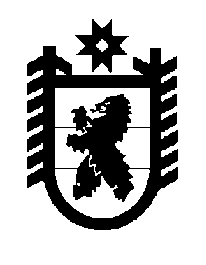 Российская Федерация Республика Карелия    ПРАВИТЕЛЬСТВО РЕСПУБЛИКИ КАРЕЛИЯПОСТАНОВЛЕНИЕот  17 октября 2016 года № 379-Пг. Петрозаводск О внесении изменений в постановление ПравительстваРеспублики Карелия от 30 сентября 2008 года № 203-ППравительство Республики Карелия п о с т а н о в л я е т:1. Внести в постановление Правительства Республики Карелия от                   30 сентября 2008 года № 203-П «О введении новых систем оплаты труда работников государственных учреждений Республики Карелия и органов государственной власти Республики Карелия, оплата труда которых осуществляется на основе тарифной сетки по оплате труда работников государственных учреждений»  (Собрание законодательства Республики Карелия,  2008, № 9, ст. 1112; 2009, № 10, ст. 1144; 2010, № 11, ст. 1470; 2011,                    № 1, ст. 51; 2012, № 5, ст. 890; 2013, № 6,  ст. 1023; 2014, № 6, ст. 1052; 2015, № 5, ст. 926; Официальный интернет-портал правовой информации (www.pravo.gov.ru), 31 марта 2016 года, № 1000201603310001) следующие изменения:1) в абзаце первом пункта 6 слова «Министерству труда и занятости Республики Карелия» заменить словами «Министерству социальной защиты, труда и занятости Республики Карелия»;2) в Положении об установлении систем оплаты труда работников государственных учреждений Республики Карелия, утвержденном указанным постановлением: в пункте 21 слова «с Министерством труда и занятости Республики Карелия» заменить словами «с Министерством социальной защиты, труда и занятости Республики Карелия»;абзац первый пункта 91 изложить в следующей редакции:«91. Органы исполнительной власти Республики Карелия – главные распорядители средств бюджета Республики Карелия, в ведении которых находятся государственные бюджетные и казенные учреждения Республики Карелия, устанавливают предельный уровень соотношения средней заработной платы руководителей указанных государственных учреждений и  средней заработной платы работников указанных государственных учреждений (без учета руководителя, заместителей руководителя и главного бухгалтера) в кратности от 1 до 6; предельный уровень соотношения средней заработной платы заместителей руководителя и главных бухгалтеров указанных государственных учреждений и средней заработной платы работников указанных государственных учреждений (без учета руководителя, заместителей руководителя и главного бухгалтера) в кратности от 1 до 5.».2. Абзацы третий-четвертый  подпункта 2 пункта 1 настоящего постановления вступают в силу с 1 января 2017 года.            Глава Республики Карелия                                                                  А.П. Худилайнен    